HONORABLE CONCEJO DELIBERANTEORDENANZA Nº 7544EL HONORABLE CONCEJO DELIBERANTE DE LA CIUDAD DE SAN FRANCISCO, SANCIONA CON FUERZA DE:ORDENANZAArt. 1°).-	RATIFÍCASE el CONTRATO DE LOCACION, suscripto entre el Sr. Secretario de Gobierno de la Municipalidad de San Francisco, Dr. Rodrigo BUFFA y la Srta. Secretaria de Economía, Contadora María del Pilar Gioíno, en representación de la Municipalidad de la Ciudad de San Francisco y el Sr. Obispo Monseñor Sergio Osvaldo BUENANUEVA, en representación de la Diócesis San Francisco, en relación al inmueble sito en calle Pellegrini N° 491, esquina calle Paraguay de esta ciudad, destinado al uso exclusivo de la Policía Federal Argentina, el que forma parte integrante del presente, como Anexo I.-Art. 2º).-	REGÍSTRESE, comuníquese al Departamento Ejecutivo, publíquese y archívese.-Dada en la Sala de Sesiones del Honorable Concejo Deliberante de la ciudad de San Francisco, a los cinco días del mes de diciembre del año veintidós.-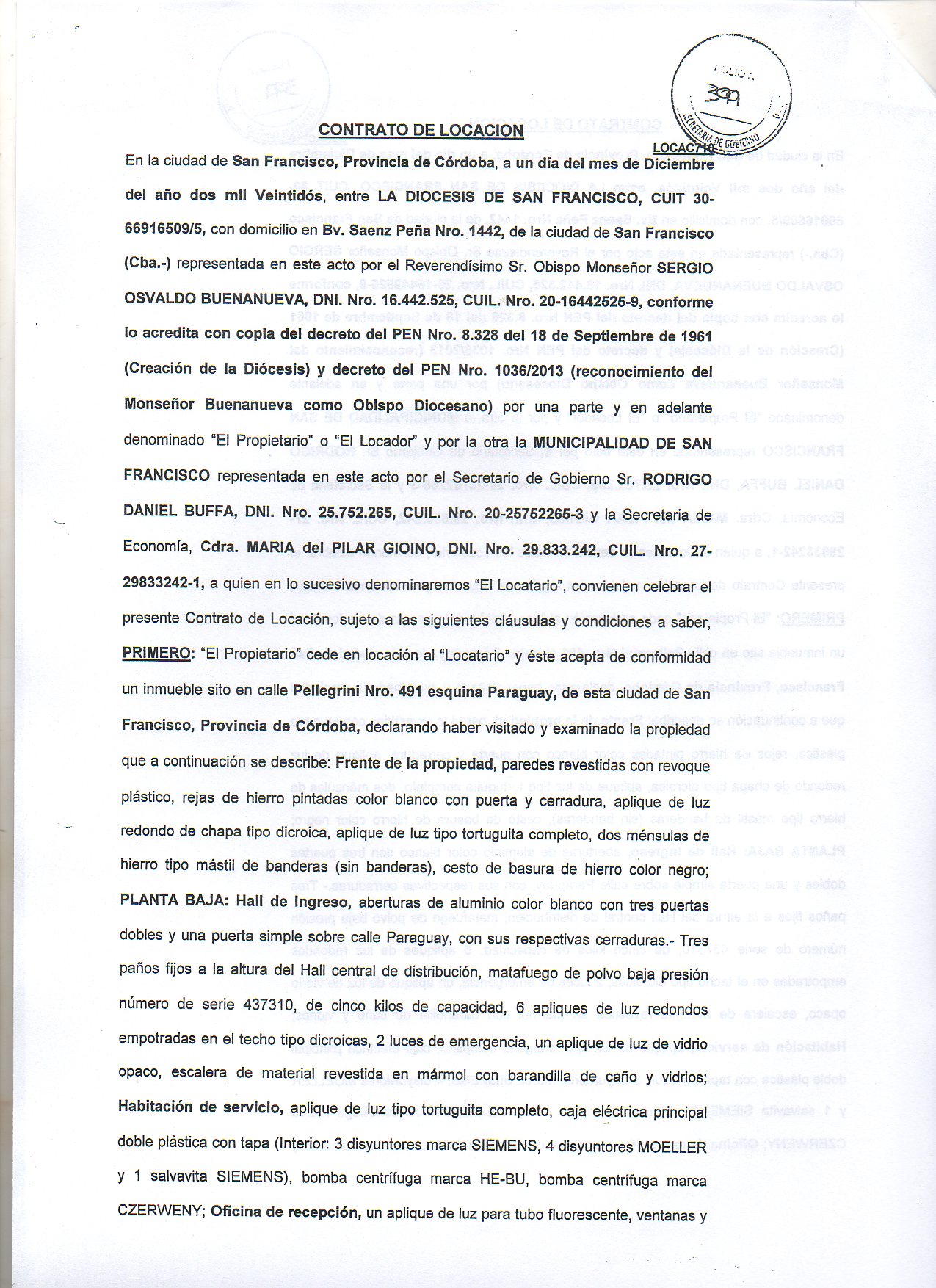 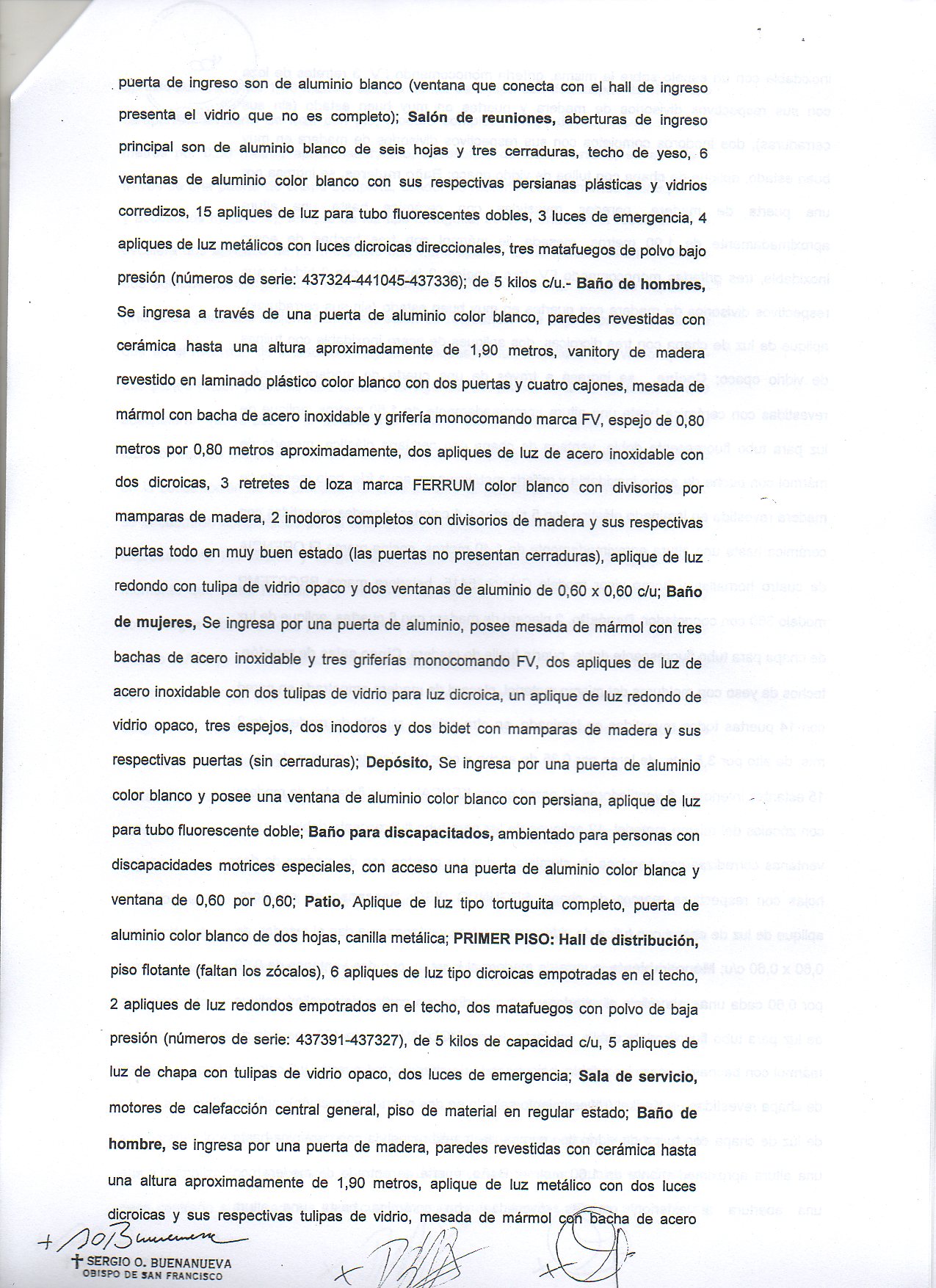 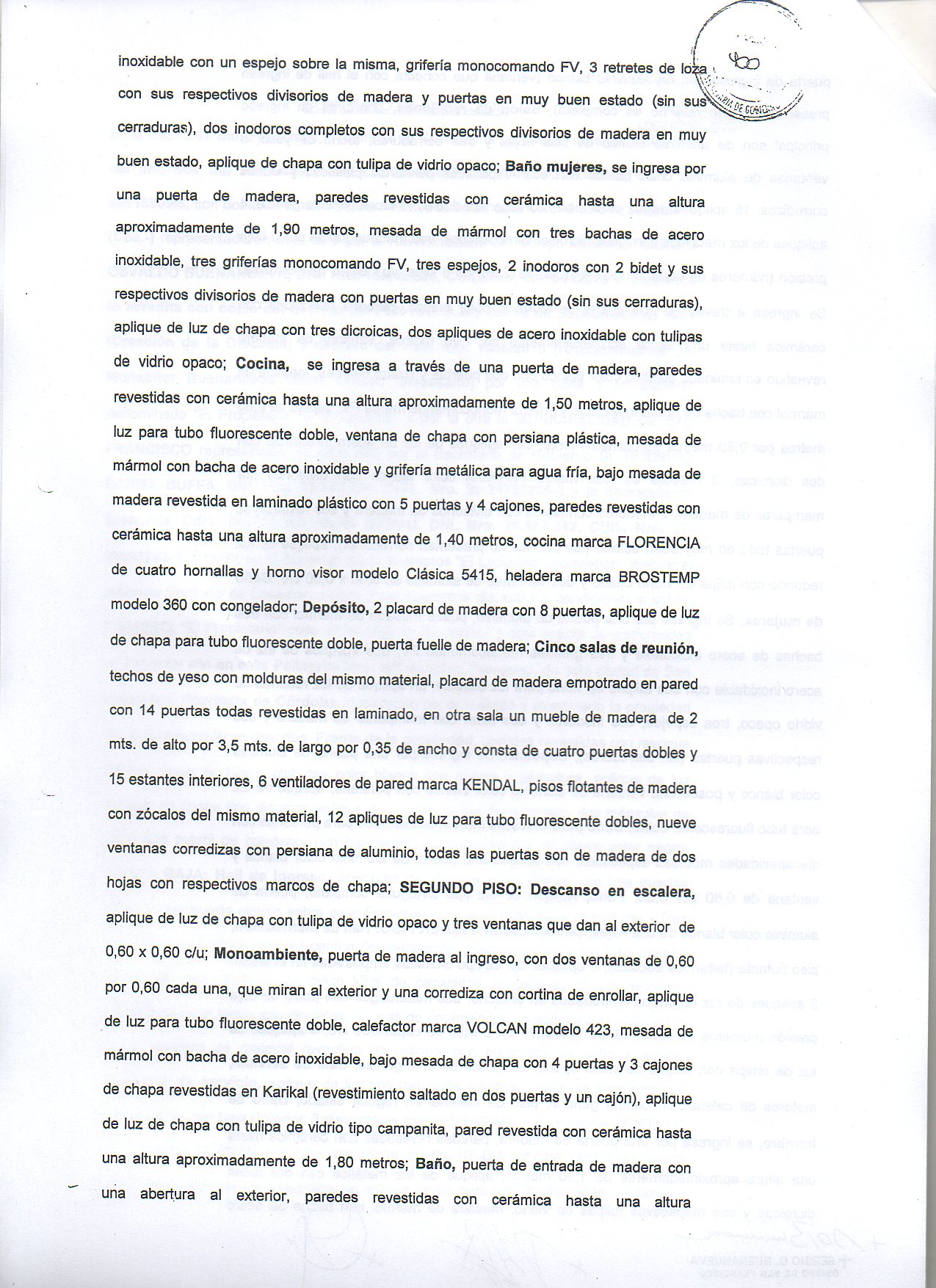 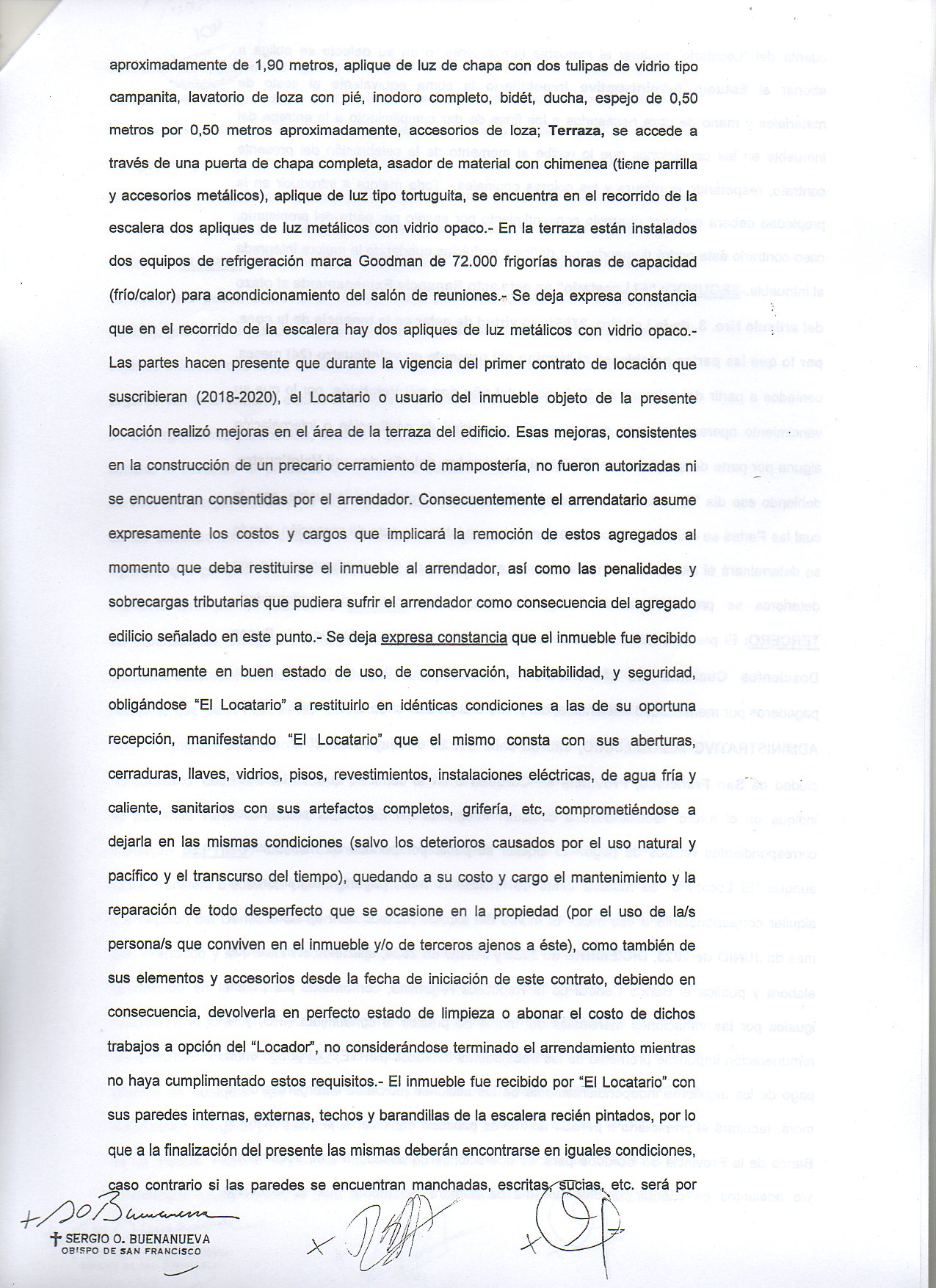 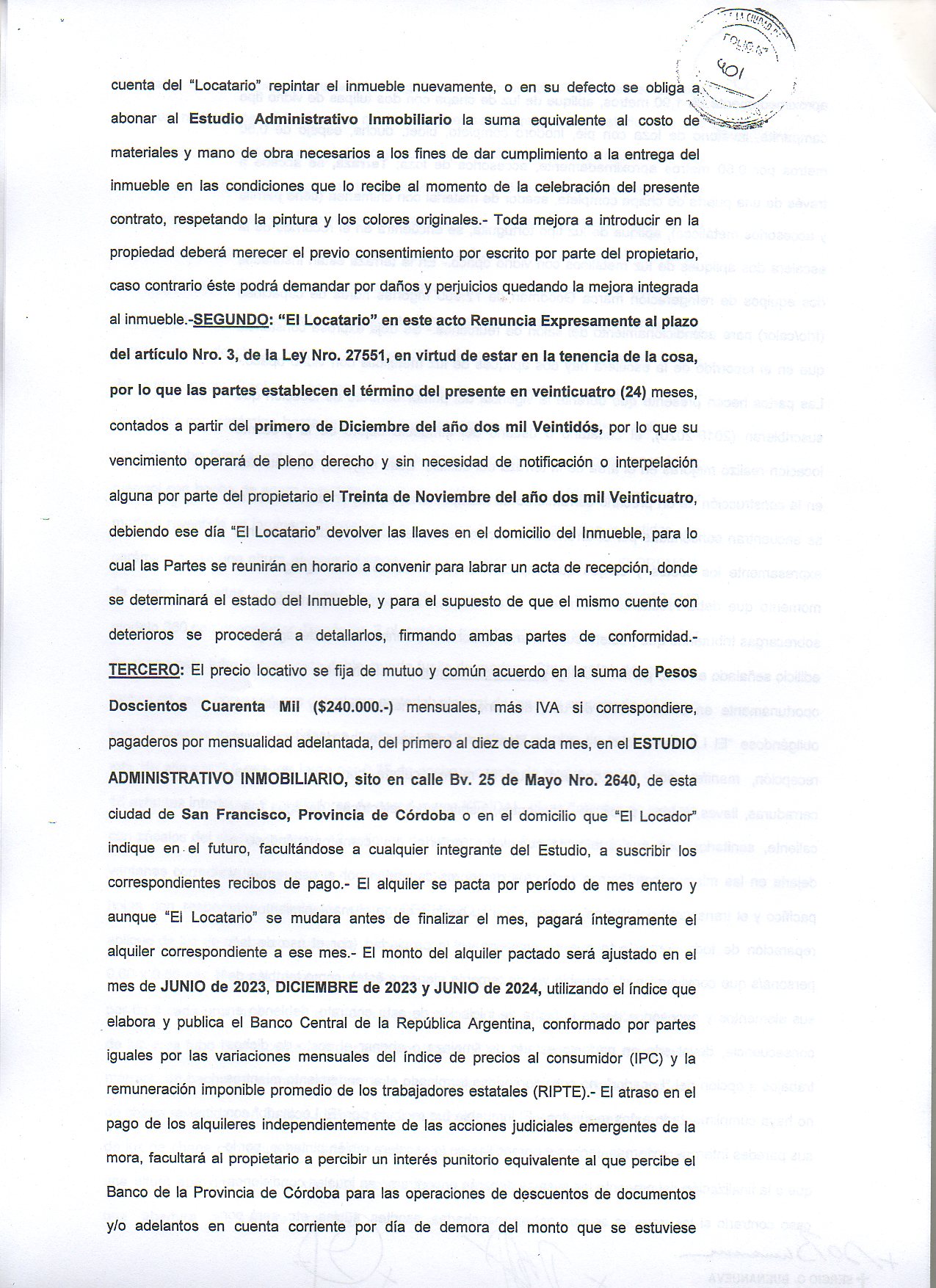 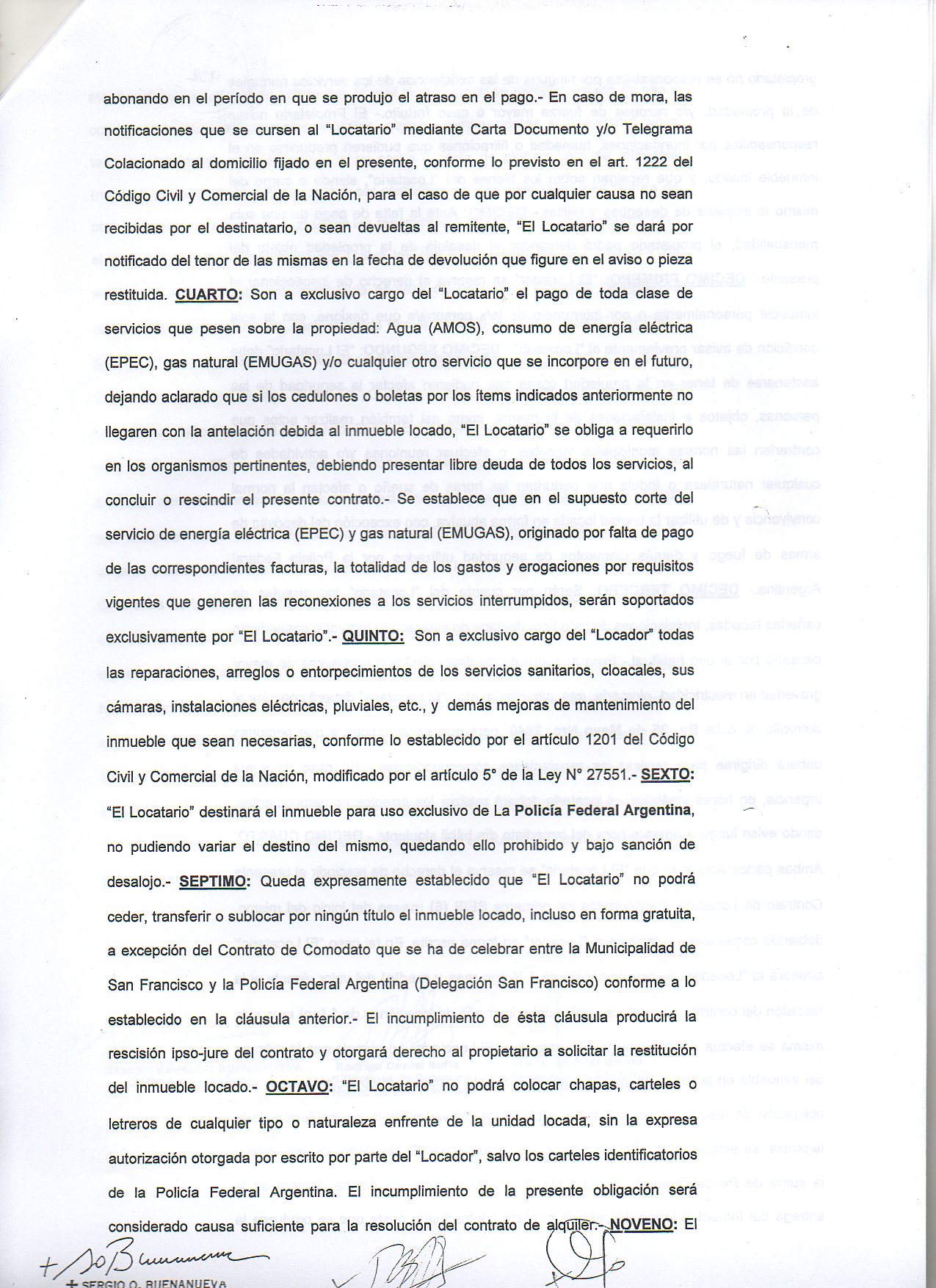 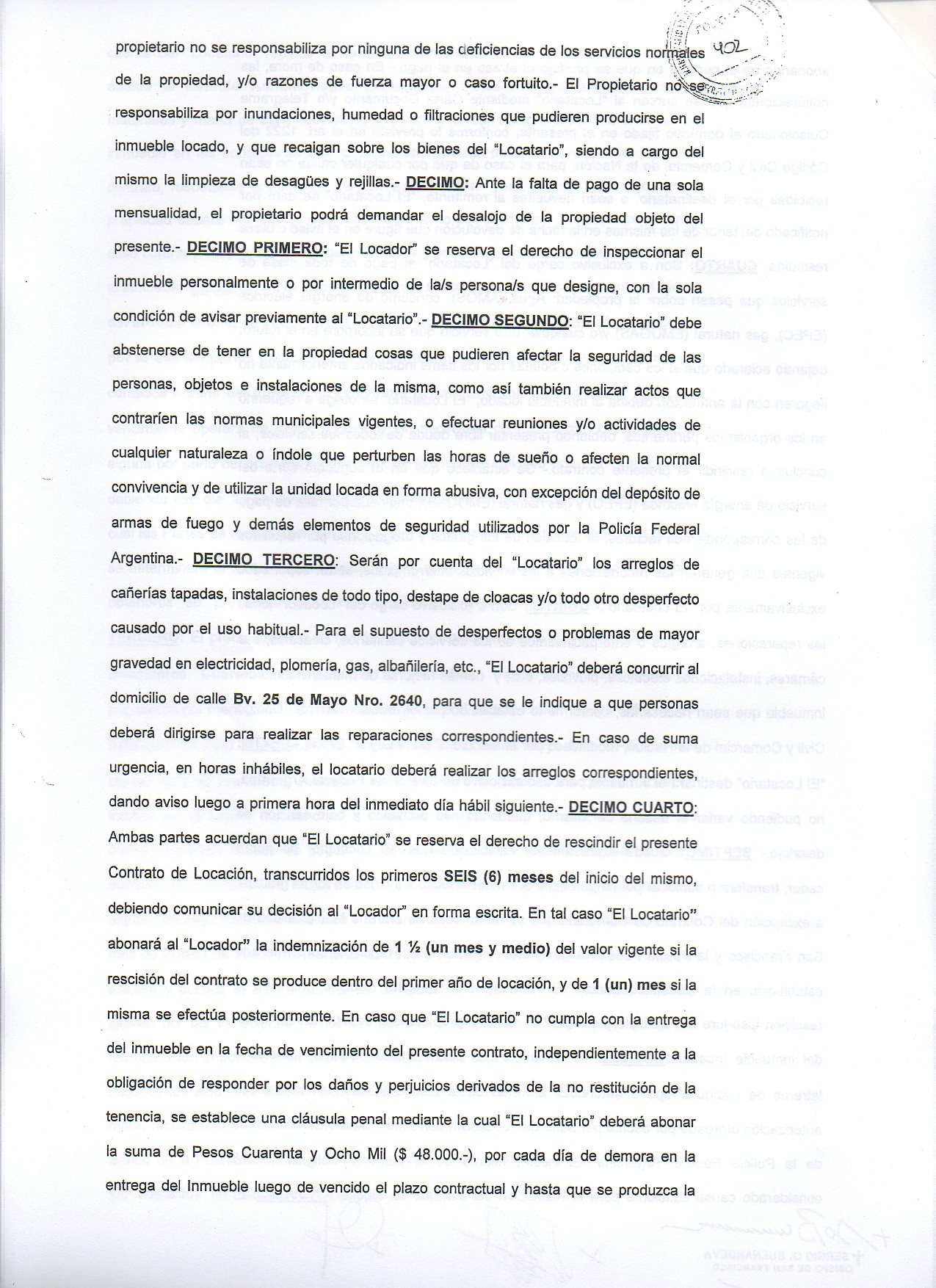 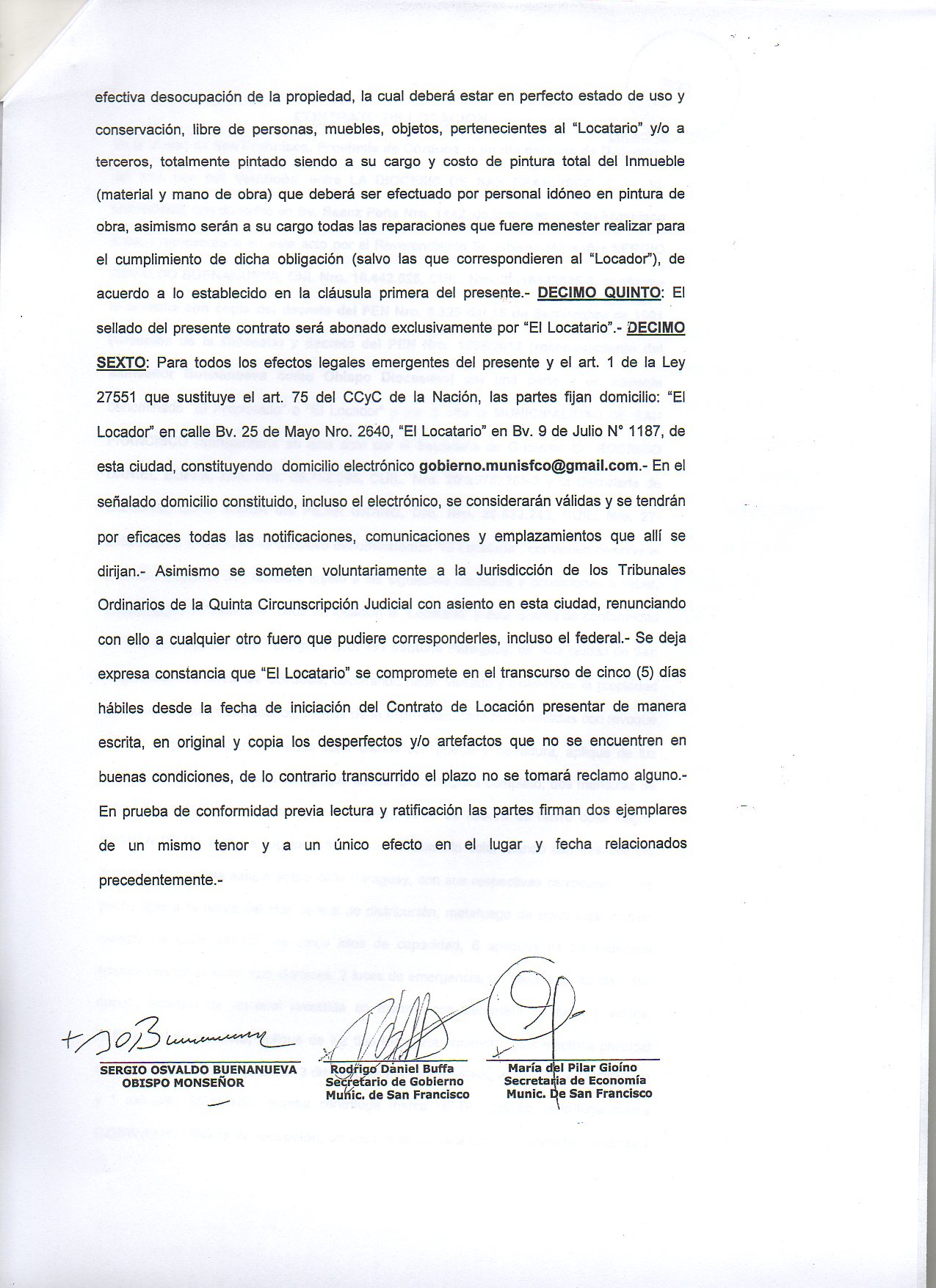 Dr. Juan Martín LosanoSecretario H.C.D.Concejala Fabiana del Valle Palacio         Vice-Pta. 1° H.C.D. a c/ Presidencia.